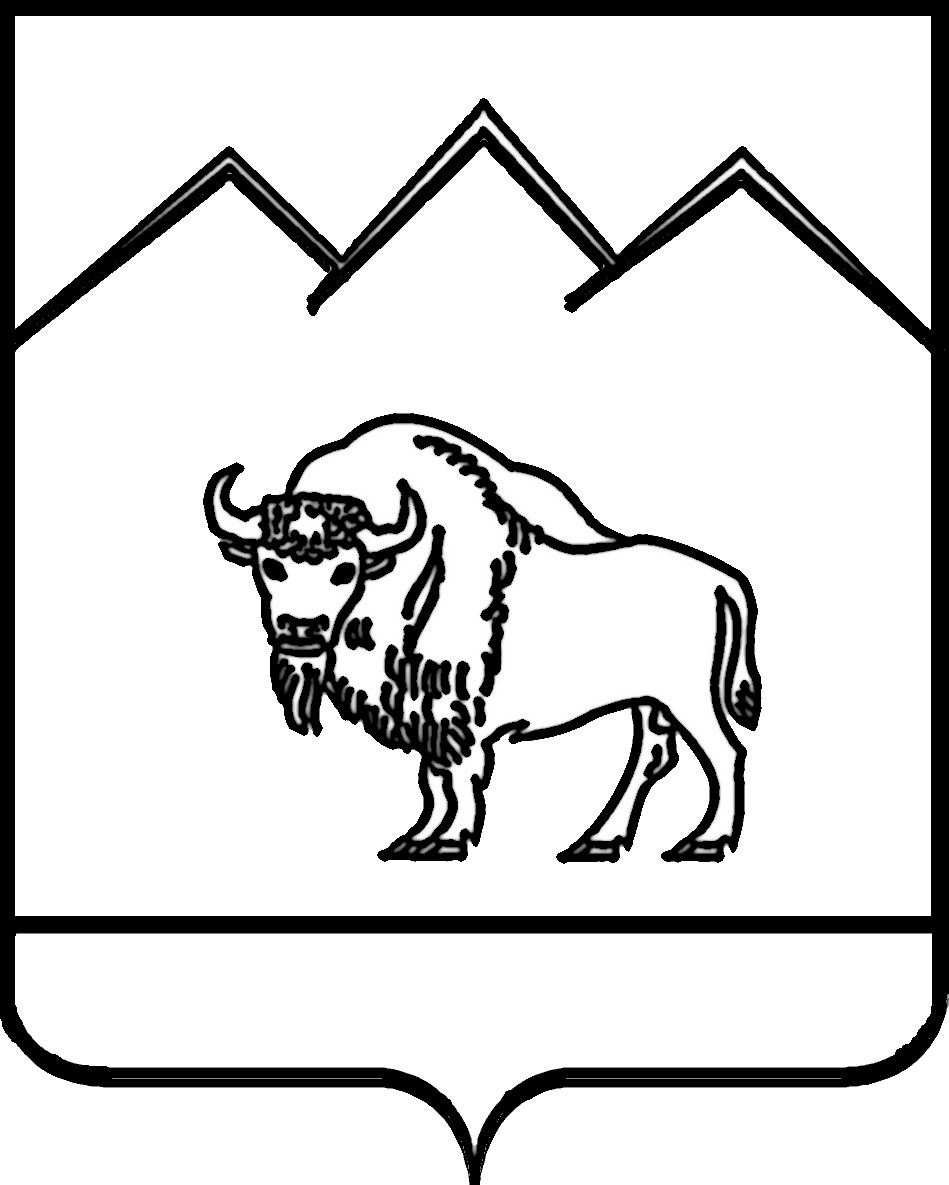 Об утверждении положения о порядке участия муниципального образования Мостовский район в межмуниципальном сотрудничествеВ соответствии с пунктом 4 статьи 8 Федерального закона от 06.10.2003 № 131-ФЭ «Об общих принципах организации местного самоуправления в Российской Федерации» и Уставом муниципального образования Мостовский район Совет муниципального образования Мостовский район решил:1.Утвердить Положение «О порядке участия муниципального образования Мостовский район в межмуниципальном сотрудничестве» согласно приложению к настоящему решению.2.Управлению делами администрации муниципального образования Мостовский район (Свеженец) опубликовать настоящее решение в районной общественно-политической газете Мостовского района «Предгорье», а также разместить на официальном сайте администрации муниципального образования Мостовский район в сети Интернет.3.Контроль за выполнением решения возложить на  комиссию по правовым вопросам и законодательству (Науменко).4.Решение вступает в силу со дня его официального опубликования.   Председатель Советамуниципального образованияМостовский район							         А.В.ЛадановГлава муниципального образованияМостовский район 								С.В.ЛасуновПРИЛОЖЕНИЕ УТВЕРЖДЕНОрешением Совета муниципального                 образования Мостовский районот _____________ № ______Положение о порядке участия муниципального образования Мостовский район  в межмуниципальном сотрудничествеОбщие положения1.1.Настоящее Положение определяет порядок участия муниципального образования Мостовский район в межмуниципальном сотрудничестве в соответствии с Федеральным законом от 06.10.2003 № 131-ФЭ «Об общих принципах организации местного самоуправления в Российской Федерации», Уставом муниципального образования Мостовский район. 1.2.Под межмуниципальным сотрудничеством понимается организация взаимодействия, защиты общих интересов муниципального образования Мостовский район и иных муниципальных образований в решении вопросов местного значения, осуществляемых в соответствии с настоящим Положением.Цели и задачи межмуниципального сотрудничества2.1.Межмуниципальное сотрудничество осуществляется в интересах населения Мостовского района в целях:-содействия развитию местного самоуправления;-выражения и защиты общих интересов муниципальных образований;-повышения эффективности решения вопросов местного значения;-организации взаимодействия органов местного самоуправления муниципальных образований по вопросам местного значения;-объединения финансовых средств, материальных и иных ресурсов муниципальных образований для совместного решения вопросов местного значения:-обмена опытом в области организации и осуществления местного самоуправления;-формирования условий стабильного развития экономики муниципальных образований в интересах повышения жизненного уровня и качества жизни населения;-в иных целях, не противоречащих действующему законодательству.2.2.Для достижения целей в международном и межмуниципальном сотрудничестве определяются следующие задачи органов местного самоуправления муниципального района:2-выработка единых подходов в согласованных сферах деятельности по решению вопросов местного значения;-принятие решений по разработке и реализации совместных проектов и программ по решению вопросов местного значения;-содействие в разработке и внедрении прогрессивных технологий, оборудования и современных методов организации труда в системах жизнеобеспечения муниципальных образований;-содействие всестороннему развитию среды обитания, инфраструктуры социальной сферы, культуры, образования, спорта, возможностей досуга и отдыха;-обмен опытом в различных сферах деятельности муниципального района;-иные задачи, не противоречащие действующему законодательству.Формы осуществления межмуниципального сотрудничества3.1.В зависимости от целей и организационно-правового содержания межмуниципальное сотрудничество может осуществляться в трех основных формах:-образование советов и иных объединений муниципальных образований;-заключение договоров и соглашений о сотрудничестве, совместной деятельности;-создание хозяйственных и некоммерческих межмуниципальных организаций.3.2Межмуниципальные хозяйственные общества и некоммерческие организации осуществляют свою деятельность в соответствии с Гражданским кодексом Российской Федерации, Федеральным законом «О некоммерческих организациях», иными федеральными законами.Порядок участия в межмуниципальном сотрудничествеРешение о создании межмуниципальной организации или участии муниципального образования Мостовский район в организациях межмуниципального сотрудничества принимается Советом муниципального образования Мостовский район по представлению главы муниципального образования Мостовский район.При необходимости создания межмуниципальной организации или участия муниципального образования Мостовский район в организациях межмуниципального сотрудничества заместитель главы муниципального образования Мостовский район, курирующий данное направление, проводит переговоры с должностными лицами других муниципальных образований либо представителями иных организаций, подготавливает все необходимые документы и представляет их на рассмотрение главе муниципального образования Мостовский район для принятия решения о целесообразности участия в межмуниципальном сотрудничестве.34.3.Для принятия решения об участии в межмуниципальном сотрудничестве глава муниципального образования Мостовский район направляет в Совет муниципального образования Мостовский район:-проект решения о вхождении муниципального образования Мостовский район в межмуниципальное объединение либо участии в межмуниципальном сотрудничестве с другими муниципальными образованиями;-учредительные документы (проекты учредительных документов) организации межмуниципального сотрудничества либо проект договора или соглашения об установлении межмуниципальных связей и отношений;-документы, характеризующие возможности организации межмуниципального сотрудничества;-финансово-экономическое обоснование участия муниципального образования муниципального образования Мостовский район в организации межмуниципального сотрудничества;-другие документы, предусмотренные действующим законодательством и муниципальными правовыми актами.4.4.В соответствии с принятым решением об участии муниципального образования Мостовский район  в межмуниципальном сотрудничестве глава муниципального образования Мостовский район:-представляет интересы муниципального образования Мостовский район в межмуниципальных объединениях;-от имени муниципального образования Мостовский район подписывает учредительные документы организации межмуниципального сотрудничества, договоры и соглашения об установлении межмуниципальных связей и отношений;-осуществляет иные полномочия, установленные действующим законодательством и учредительными документами межмуниципальной организации.4.5.Администрация муниципального образования Мостовский район в пределах средств, предусматриваемых в местном бюджете на очередной финансовый год, осуществляет:-перечисление (оплату) членских взносов и иных платежей, установленных учредительными документами организации межмуниципального сотрудничества;-выполнение обязательств в соответствии с заключенными договорами и соглашениями об установлении межмуниципальных связей и отношений;-передачу имущества, денежных средств создаваемой организации межмуниципального сотрудничества;-участие в проведении мероприятий межмуниципальных объединений, членами которых является муниципальное образование Мостовский район.45. Порядок прекращения межмуниципального сотрудничества5.1.Решение о выходе из межмуниципального объединения принимается правовым актом администрации муниципального образования5.2.Мостовский район в соответствии с действующим законодательством и учредительными документами межмуниципальной организации.5.3.Расторжение межмуниципального соглашения или договора производится в порядке, установленном действующим законодательством и соответствующим соглашением или договором.Председатель Советамуниципального образованияМостовский район							         А.В.ЛадановСОВЕТ МУНИЦИПАЛЬНОГО ОБРАЗОВАНИЯ МОСТОВСКИЙ РАЙОН РЕШЕНИЕ             от ______________                                                                  №_________пгт Мостовской